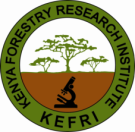 KENYA FORESTRY RESEARCH INSTITUTEMEAL EXPENSES CLAIMStation: …………………………….Department/Division: …………………………….Date: …………………………………I Dr/Mr./Mrs./Miss/……………………………………P/NO………………………Job groupHereby claim Kshs………………………………..being meal expenses while on official duties outside the station at the following  place indicate  below:Applicant signature………………………………..I certify that the claimant did perform official duties at the place and on the duties outside the places and on the dates indicated below.Approved by HoD ……………………….Approved by RD/OiC (for eco-regions) …………………………….Date Time of departurePlaceNature of workTime returned